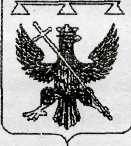 РОССИЙСКАЯ ФЕДЕРАЦИЯТульская областьСОБРАНИЕ ДЕПУТАТОВмуниципального образованияСеверо-Одоевское Одоевского района3-го созываРЕШЕНИЕот    19.10.2020г.            						             № 9-69.               с. Апухтино      О  внесении изменений в  решение  Собрания депутатов муниципального  образования  Северо-Одоевское  Одоевского  района от 27.12.2019 г № 4-36   «Об утверждении бюджета  муниципального  образования  Северо-Одоевское  Одоевского  района  на 2020 год и  плановый  период 2021-2022 годы».       Руководствуясь  Федеральным  законом № 131 – ФЗ от 06.10.2003г.  «Об  общих  принципах  организации  местного  самоуправления в  Российской  Федерации», решением  Собрания  депутатов муниципального  образования Северо-Одоевское Одоевского района от 27.12.2019г  № 4-36 «Об утверждении  бюджета муниципального образования  Северо- Одоевское Одоевского района на 2020 год и плановый период     2021-2022г.», на основании статьи 50 Устава муниципального образования               Северо-Одоевское  Одоевского района, Собрание депутатов муниципального образования Северо-Одоевское Одоевского района РЕШИЛО: 1.  Внести изменения в  решение Собрания депутатов муниципального  образования Северо-Одоевское Одоевского района от 27.12.2019 № 4-36  «Об утверждении  бюджета муниципального образования Северо-Одоевское Одоевского района на 2020г. и плановый период  2022-2022 годы» следующие  изменения:1.1 Подпункт 1.1 пункта 1 изложить в новой редакции: «1.1 на 2020 год: - общий объем доходов бюджета муниципального образования Северо-Одоевское Одоевского района 6524,1 тыс. руб.- общий объем расходов  бюджета муниципального образования Северо-Одоевское Одоевского района 6524,1 тыс.руб.1.2 Приложение № 4 «Доходы муниципального образования Северо-Одоевское Одоевского района на 2020 год и плановый период 2021 и 2022 годы» изложить в новой редакции (приложение №1)1.3 Приложение № 5 «Распределение бюджетных ассигнований бюджета муниципального образования Северо-Одоевское Одоевского района на 2020 год и плановый период 2021 и 2022 годов по разделам, подразделам, целевым статьям и видам расходов  классификации расходов бюджетов Российской Федерации изложить в новой редакции (приложение № 2) 1.4. Приложение №6 «Ведомственная структура расходов бюджета муниципального образования на 2020 год и плановый период 2021 и 2022 годы» изложить в новой редакции  (приложению № 3) 1.5   Приложение № 10 «источники внутреннего финансирования дефицита бюджета муниципального образования Северо-Одоевское Одоевского района на 2020 год и плановый период 2021 и 2022 годов» изложить в новой редакции (приложение №4)1.6 Пункт 13 изложить в новой редакции: «Утвердить объем безвозмездных поступлений в бюджет муниципального образования из бюджета муниципального образования Одоевский район в 2020 году в сумме 792,1 тыс.рублей, в 2021 году в сумме 754,8 тыс рублей, в 2022 году 779,7 тыс. рублей.»2. Контроль за выполнением настоящего Решения возложить на постоянную комиссию собрания депутатов муниципального  образования Северо-Одоевское Одоевского района по экономической  политике, бюджету, налогам и собственности.3.Настоящее решение вступает в  силу со дня  обнародования.Глава муниципального образованияСеверо-Одоевское Одоевского района:		А.А.Пустовойт Приложение № 1к  решению собрания депутатов муниципального образования Северо-Одоевское Одоевского районаОт    19.20.22020  г. № 9-69Доходы бюджетамуниципального образования Северо-Одоевское Одоевского района на 2020 год и плановый период 2021 и 2022 годы                                                                                                 								          Тыс. руб.Главный бухгалтер                 						                                                                                 С.А.ЦукановаПриложение № 2к  Решению собрания депутатовмуниципального образованияСеверо-Одоевское Одоевского района№   9-69  от  19.10.2020 г.                                   Распределение бюджетных ассигнований бюджета муниципального образованияСеверо–Одоевское Одоевского района на 2020 год и плановый период 2021 и 2022 годов по разделам,подразделам, целевым статьям и видам расходов классификации расходов бюджетов Российской Федерации				  (тыс.рублей)Главный бухгалтер                                                         						                                             С.А.ЦукановаПриложение № 3															к  Решению собрания депутатовмуниципального образованияСеверо-Одоевское Одоевского района№  9-69 от  19.10.2020г.Ведомственная структура расходов бюджета муниципального    образования Северо-Одоевское Одоевского района на 2020 год и     плановый период 2021 и 2022 годы	(тыс.рублей)	Главный бухгалтер                                                                                                                   С.А.ЦукановаПояснительная записка к   решению Собрания депутатов муниципального образования Северо-Одоевское Одоевского района «О внесении изменений в Решение собрания депутатов   муниципального образования Северо-Одоевское Одоевского района от 27.12.2019 г.      №4-36 «О бюджете муниципального образования Северо-Одоевское Одоевского района  на 2020г. и плановый период 2021-2022 годов»         Доходы бюджета муниципального образования  Северо-Одоевское Одоевского района  в          2020 году увеличатся на 54.0 тыс. рублей за счет перечисления иных межбюджетных трансфертов на оказание материальной поддержке сельским старостам и руководителям общественных самоуправлений на территории муниципального образования в сумме 54,0 тыс.руб.       Внесены изменения  в расходы :-в разделе выполнение функций органов местного самоуправления: внесены изменения  в расходы на уменьшение  коммунальные услуги в сумме 54,,0 тыс.руб.- добавлен раздел оказание материальной поддержки сельским старостам  и руководителям территориальных общественных самоуправлений на территории муниципального образования в сумме 108,0 тыс.руб.Главный бухгалтер                                                                      С.А.ЦукановаНАИМЕНОВАНИЕ  ПОКАЗАТЕЛЕЙКОД КБКСумма2020г.Сумма2021г.Сумма2022г.ИТОГО ДОХОДОВ000 850 00000 00 0000 0006524,15979,86054,0НАЛОГОВЫЕ И НЕНАЛОГОВЫЕ ДОХОДЫ000 100 00000 00 0000 0005732,05225,05274,3НАЛОГИ НА ПРИБЫЛЬ, ДОХОДЫ000 101 00000 00 0000 00085,280,080,0Налог на доходы физических лиц182 101 02000 01 0000 11085,280,080,0Налог на доходы физических лиц с доходов источником которых является налоговый агент, за исключением доходов ,в отношении которых исчисление и уплата  налога осуществляется   в соответствии  со статьями 227, 227.1 и 228 Налогового кодекса Российской Федерации  182 101 02010 01 0000 11076,772,072,0Налог на доходы физических лиц  с доходов, источником которых является налоговый агент, за исключением доходов, в отношении которых исчисление и уплата налога осуществляется в соответствии  со статьями 227,227.1 и 228 Налогового кодекса Российской Федерации182 101 02010 01 2100 1101,01,01,0Налог на доходы физических лиц с доходов, источником которых является налоговый агент, за исключением, доходов, в отношении которых  исчисление и уплата налога осуществляется в соответствии со статьями 227,227.1 и 228 Налогового кодекса Российской Федерации182 101 02010 01 3000 1104,54,04,0Налог на доходы физических лиц с доходов, полученных физическими лицами в соответствии со статьей 228 Налогового кодекса Российской Федерации182 10102030 01 0000 1103,03,03,0Налог на совокупный доход182 105 00000 00 0000 0005,05,05,0Единый сельскохозяйственных налог182 105 03000 01 0000 0005,05,05,0Налоги на имущество000 106 00000 00 0000 000305,0558,2558,2Налог на имущество физических лиц взимаемый по ставкам, применяемым к объектам налогообложения, расположенным в границах поселений182 106 01030 10 0000 110305,0558,2558,2Земельный налог182 106 06000 00 0000 1105201,53734,63692,8Земельный налог с организаций, обладающих земельным участком расположенным в границах  сельских поселений182 106 06033 10 0000 1102550,21480,11490,5Земельный налог, с физических лиц, обладающих земельным участком расположенным в границах сельских поселений182 106 06043 10 0000 1102651,32254,52202,3Доходы получаемые в виде арендной либо иной платы за передачу в возмездное пользование государственного и муниципального имущества (за исключением имущества бюджетных и автономных учреждений, а также имущества государственных и муниципальных унитарных предприятий, в том числе казенных)871 111 05000 00 0000 120135,3--Доходы, получаемые в виде арендной платы, а также средства от продажи права на заключение договоров аренды на земли, находящиеся в собственности поселений (за исключением земельных участков муниципальных бюджетных и автономных учреждений)871 111 05025 10 0000 120135,3--Доходы от продажи материальных и нематериальных активов000 114 00000 00 0000 0000847,2938,3Доходы от продажи земельных участков, находящихся в собственности поселений ( за исключением земельных участков муниципальных автономных учреждений)871 114 06025 10 0000 4300847,2938,3Безвозмездные поступления000 200 00000 00 0000 000792,1754,8779,7Безвозмездные поступления от других бюджетов бюджетной системы РФ000 202 00000 00 0000 000792,1754,8779,7Дотация  от других бюджетов бюджетной системы РФ871 202 15001 10 0000 151545,8560,5575,9Дотации на выравнивание уровня бюджетной обеспеченности871 202 15001 10 0000 151545,8560,5575,9Субвенция  от других бюджетов бюджетной системы РФ в т.ч.871 202 35118  10 0000 15196,396,8103,4Субвенции на осуществление полномочий по первичному воинскому учету, где отсутствуют военные комиссариата871 202 35118  10 0000 15196,396,8103,4Иные межбюджетные трансферты871 202 49999  10 0000 151150,097,5100,4ВСЕГО  ДОХОДОВ6524,15979,86054,0НаименованиеГРБСразделПодразделЦелеваястатьяВид расходовСумма2020г.Сумма2021г.Сумма2022г.Общегосударственные  вопросы871010000000000000004683,6    4358,64290,3Функционирование Правительства РФ, высших органов исполнительной власти субъектов РФ, местных администраций871010400000000000004543.64326,64258,3Центральный аппарат871010483200000000004543.64326,64258,3Выполнение функций органами местного самоуправления871010483200000000004543.64326,64258,3Расходы871010483200000000004543.64326,64258,3Расходы направленные на выплаты по оплате труда центральному аппарату МО в рамках не программного направления деятельности , обеспечение функционирование местных администраций871010483200001101203414,63397,13344,8Заработная плата871010483200001101212622,62609,22569,0Страховые взносы87101048320000110129792,0787,9775,8Закупка товаров, работ, услуг в сфере информационно-коммуникационных технологий87101048320000190242315,7257,5241,5Закупка товаров, работ, услуг в сфере информационно-коммуникационных технологий87101048320000190242108,1157,0147,0Закупка товаров, работ, услуг в сфере информационно-коммуникационных технологий87101048320000190242157,666,854,5Услуги по содержанию имущества871010483200001902426,97,07,0Прочие услуги87101048320000190242150,7120,040,0Поступление нефинансовых активов8710104832000019024250,030,020,0Увеличение стоимости основных средств8710104832000019024240,020,010,0Увеличение стоимости материальных запасов8710104832000019024210,010,010,0Прочая закупка товаров, работ и услуг для государственных (муниципальных) нужд87101048320000190244780.5657,4657,4Прочая закупка товаров, работ и услуг для государственных (муниципальных) нужд87101048320000190244629.9554,1554,4Услуги связи871010483200001902444,04,04,0Коммунальные услуги87101048320000190244422.2380,2380,2Услуги по содержанию имущества8710104832000019024422,220,020,0Прочие услуги87101048320000190244181,4150,2150,2Поступление нефинансовых активов87101048320000190244150,7103,0103,0Увеличение стоимости основных средств8710104832000019024410,510,010,0Увеличение стоимости материальных запасов87101048320000190244140,293,093,0Уплата налога на имущество организаций и земельного налога 871010483200001908517,37,27,2Уплата транспортного налога871010483200001908522,02,02,0Уплата прочих налогов, сборов и иных платежей8710104832000019085323,55,45,4Резервные фонды 8710111000000000000032,032,032,0Резервные фонды8710111000000000000032,032,032,0Резервные фонды местных администраций8710111000000000000032,032,032,0 Прочая закупка товаров, работ и услуг для государственных (муниципальных) нужд8710111832000019024432,032,032,0Другие  общегосударственные  вопросы87101130000000000000108,0--Не программные вопросы87101139990000000000108,0--Иные не программные мероприятия в рамках не программных расходов871011399900S0530000108,0--Оказание материальной поддержке сельским старостам  и руководителям территориальных общественных самоуправлений на территории  муниципального образования871011399900S0530000108,0--Иные выплаты, за исключением фонда оплаты труда государственных (муниципальных) органов,лицам, привлекаемым согласно законодательству для выполнения отдельных полнлмочий871011399900S0530123108,0--Национальная оборона8710200999000000000096,396,396,3Мобилизационная и вневойсковая подготовка8710203999000000000096,396,396,3Осуществление первичного воинского учета на территориях, где отсутствуют военные комиссариаты8710203999005118000096,396,396,3Расходы8710203999005118000096,396,396,3Фонд оплаты труда и страховые взносы8710203999005118012093,293,293,2Заработная плата8710203999005118012171,671,671,6Страховые взносы8710203999005118012921,621,621,6Прочая закупка товаров, работ и услуг для государственных (муниципальных) нужд871020399900511802443,13,13,1Национальная безопасность и правоохранительная деятельность8710300000000000000060,049,048,0Защита населения и территории от чрезвычайных ситуаций природного и техногенного характера, гражданская оборона 8710309000000000000033,026,026,0 Мероприятия по муниципальной  программе «Защита населения и территорий от чрезвычайных  ситуаций и безопасности людей на водных объектах»8710309011022727000033,026,026,0Подготовка населения и организаций к действиям в чрезвычайной ситуации в мирное и военное время8710309011022727000033,026,026,0Прочая закупка товаров, работ и услуг для государственных (муниципальных) нужд 8710309011022727024433,026,026,0Защита населения и территории от ЧС, обеспечение пожарной безопасности  МО Северо-Одоевское Одоевского района8710310021022727024427,023,022,0Мероприятия по муниципальной программе пожарной безопасности8710310021022727024427,023,022,0Прочая закупка товаров, работ и услуг для государственных (муниципальных) нужд.8710310021022727024427,023,022,0Национальная экономика8710410000000000000024,724,724,7Связь и информатика8710410999008045000024,724,724,7Иные не программные мероприятия8710410999008045024424,724,724,7Прочая закупка товаров, работ и услуг для государственных (муниципальных) нужд8710410999008045024424,724,724,7Жилищно-коммунальное хозяйство87105000000000000000395,1180,0180,0Благоустройство87105030000000000000395,1180,0180,0Не программные расходы8710503999002741000065,1--Иные не программные мероприятия8710503999002741000065,1--Фонд оплаты труды и страховые взносы8710503999002741012065,1---Заработная плата8710503999002741012150,0--Страховые взносы8710503999002741012915,1--   Мероприятия Муниципальной  программы «Развитие системы коммунальной инфраструктуры муниципального образования            Северо-Одоевское Одоевского района. Благоустройство» 8710503000000000000330,0180,0180,0 Реализация мероприятий «Уличное освещение» муниципальной программы «Развитие системы коммунальной инфраструктуры муниципального образования Северо-Одоевское Одоевского района. Благоустройство» Услуги по уличному освещению87105030310127410000150,0100,0100,0Прочая закупка товаров, работ и услуг для государственных (муниципальных) нужд87105030310127410244150,0100,0100,0Расходы8710503031012741024460,050,050,0Приобретение услуг8710503031012741024460,050,050,0Поступление нефинансовых активов8710503031012741024490,050,050,0Увеличение стоимости материальных запасов8710503031012741024490,050,050,0Реализация мероприятий «Прочие услуги по благоустройству» муниципальной программы «Развитие системы коммунальной инфраструктуры муниципального образования Северо-Одоевское Одоевского района. Благоустройство» 87105030320227410244180,080,080,0Прочая закупка товаров, работ и услуг для государственных (муниципальных) нужд87105030320227410244180,080,080,0Прочие услуги87105030320227410244180,080,080,0Культура и  кинематография871080199900005900001073,0936,3939,8Культура871080199900005900001073,0936,3939,8Расходы на выполнение по оплате труда работникам культуры в рамках не программного направления деятельности «Обеспечение функционирования учреждений культуры»87108019990000590110833,7725,5726,1Заработная плата87108019990000590111640,3555,1554,7Страховые взносы87108019990000590119193,4170,4171,4Развитие культуры87108010610100590000137,0107,0107,0Программа  Мероприятий  по программе «Развитие культуры в МО Северо-Одоевское Одоевского района»87108010610100590000137,0107,0107,0Закупка товаров, работ, услуг в сфере информационно-коммуникационных технологий8710801061010059024233,510,010,0Прочая закупка товаров, работ и услуг для государственных (муниципальных) нужд 87108010600100059244103,597,097,0Коммунальные услуги8710801061010059024438,041,541,5Услуги связи871080106101005902440,50,50,5Поступление нефинансовых активов8710801061010059024465,055,555,5Увеличение стоимости основных средств8710801061010059024420,010,010,0Увеличение стоимости материальных запасов8710801061010059024445,045,545,5Уплата налога на имущество организаций и земельного налога8710801999000059085120,120,120,1Уплата прочих налогов, сборов и иных платежей8710801999000059085310,910,910,9Расходы на выплату персоналу  на повышение оплаты труда работников культурно-досуговых учреждений  (Постановление Правительства Тульской области от 28.05.2013 г.№2398710801999008012011071,372,875,7Социальная политика87110000000000000244183,4179,8169,0Пенсионное обеспечение87110010000000000000168,4164,8154,0Иные непрограммные расходы87110019900000000000168,4164,8154,0Расходы, связанные с назначением и выплатой пенсии за выслугу лет муниципальным служащим и ежемесячная доплата к трудовой пенсии лицам, замещающим муниципальные должности в муниципальном образовании 87110019990027360000168,4164,8154,0 Проект Реализация мероприятий муниципальной  программы «Достойная жизнь»8711006061020019024415,015,015,0Физическая культура 8711101000000000000008,08,08,0 Физкультурно-оздоровительная работа и спортивные мероприятия8711101000000000000008,08,08,0  Мероприятия  по программе «Спортивная молодежь  МО Северо-Одоевское Одоевского района Тульской области»871110105101605700008,08,08,0Прочая закупка товаров, работ, услуг для государственных (муниципальных) нужд871110105101605702448,08,08,0Условно нераспределенные расходы87199999990099900900147,1297,9ИТОГО6524.15979,86054,0НаименованиеГРБСразделПодразделЦелеваястатьяВид расходовСумма2020г.Сумма2021г.Сумма2022г.Общегосударственные  вопросы871010000000000000004575.64358,64290,3Функционирование Правительства РФ, высших органов исполнительной власти субъектов РФ, местных администраций871010400000000000004543.64326,64258,3Центральный аппарат871010483200001100004543.64326,64258,3Расходы направленные на выплаты по оплате труда центральному аппарату МО в рамках не программного направления деятельности , обеспечение функционирование местных администраций871010483200001101203414,63397,13344,8Закупка товаров, работ, услуг в сфере информационно-коммуникационных технологий87101048320000190242315,7257,5241,5Прочая закупка товаров, работ и услуг для государственных (муниципальных) нужд87101048320000190244780.5657,4657,4Уплата налога на имущество организаций и земельного налога 871010483200001908517,37,27,2Уплата прочих налогов, сборов и иных платежей871010483200001908522,02,02,0Уплата прочих налогов, сборов и иных платежей8710104832000019085323,55,45,4Резервные фонды8710111000000000000032,032,032,0Резервные фонды8710111832000019000032,032,032,0Резервные фонды местных администраций8710111832000019000032,032,032,0Другие общегосударственные вопросы87101130000000000000108,0Не программные расходы87101139990000000000108,0Иные не программные мероприятия в рамках не программных расходах871011399900S0530000108,0Оказание материальной поддержки сельским старостам и руководителям территориальных общественных самоуправлений на территории муниципального образования871011399900S053000040,0Иные выплаты, за исключением фонда оплаты труда государственных (муниципальных) органов, лицам, привлекаемым согласно законодательству для выполнения отдельных полномочий871011399900S053012340,0Национальная оборона8710200999000000000096,396,396,3Мобилизационная и вневойсковая подготовка8710203999000000000096,396,396,3Руководство и управление в сфере установленных функций 8710203999005118000096,396,396,3Осуществление первичного воинского учета на территориях, где отсутствуют военные комиссариаты8710203999005118012096,396,396,3Национальная безопасность и правоохранительная деятельность8710300000000000000060,0 49,048,0Защита населения и территории от чрезвычайных ситуаций природного и техногенного характера, гражданская оборона 8710309000000000000033,026,026,0 Мероприятия по муниципальной  программе «Защита населения и территорий от чрезвычайных  ситуаций и безопасности людей на водных объектах»8710309011022727000033,026,026,0Прочая закупка товаров, работ и услуг для государственных (муниципальных) нужд 8710309011022727024433,026,026,0 Защита населения и территории от ЧС, обеспечение пожарной безопасности  МО Северо-Одоевское Одоевского района8710310021022727000027,023,022,0  Мероприятия по муниципальной программе  пожарной безопасности8710310021022727000027,023,022,0Прочая закупка товаров, работ и услуг для государственных (муниципальных) нужд8710310021022727024427,023,022,0Национальная экономика8710410000000000000024,724,724,7Связь и информатика8710410999008045000024,724,724,7Не программные расходы8710410999008045000024,724,724,7Прочая закупка товаров, работ и услуг для государственных (муниципальных) нужд8710410999008045024424,724,724,7Жилищно-коммунальное хозяйство87105000000000000000395,1180,0180,0Благоустройство87105030000000000000395,1180,0180,0 Мероприятия  муниципальной программы «Развитие системы коммунальной инфраструктуры муниципального образования Северо-Одоевское Одоевского района. Благоустройство» 87105030000000000000330,0180,0180,0Не программные расходы8710503000000000000065,1--Иные не программные мероприятия8710503999002741000065,1--Фонд оплаты труда и страховые взносы8710503999002741012065,1--Программа «Уличное освещение» муниципальной программы «Развитие системы коммунальной инфраструктуры муниципального образования Северо-Одоевское Одоевского района. Благоустройство» Услуги по уличному освещению 87105030310127410000150100,0100,0Прочая закупка товаров, работ и услуг для государственных (муниципальных) нужд 87105030310127410244150100,0100,0Программа  «Развитие системы коммунальной инфраструктуры муниципального образования Северо-Одоевское Одоевского района. Благоустройство» 87105030320227410244180,0100,0100,0Прочая закупка товаров, работ и услуг для государственных (муниципальных) нужд87105030320227410244180,0100,0100,0Культура и  кинематография871080199900005900001073,0936,3939,8Фонд оплаты труда и страховые взносы Расходы на выполнение по оплате труда работникам культуры в рамках не программного направления деятельности «Обеспечение функционирования учреждений культуры»87108019990000590110833,7725,5726,1  Мероприятия по программе «Развитие культуры МО Северо-Одоевское Одоевского района»87108010610100590000137,0107,0107,0Закупка товаров, работ, услуг в сфере информационно-коммуникационных технологий8710801061010059024233,510,010,0Мероприятия по программе «Развитие культуры МО Северо-Одоевское Одоевского района»Прочая закупка товаров, работ и услуг для государственных (муниципальных) нужд87108010610100590244103,597,097,0Уплата налога на имущество организаций и земельного налога8710801999000059085120,120,120,1Уплата прочих налогов, сборов и иных платежей8710801999000059085310,910,910,9Расходы на выплату персоналу  на повышение оплаты труда работников культурно-досуговых учреждений  (Постановление Правительства Тульской области от 28.05.2013 г.№2398710801999008012011071,372,875,7Социальная политика87110010000000000244183,4179,8169,0Пенсионное обеспечение87110010000000000000168,4164,8154,0Расходы, связанные с назначением и выплатой пенсии за выслугу лет муниципальным служащим и ежемесячная доплата к трудовой пенсии лицам, замещающим муниципальные должности в муниципальном образовании 87110019990027360000168,4164,8154,0  Реализация мероприятий муниципальной  программы «Достойная жизнь»8711006041020019024415,015,015,0Физическая культура 871110100000000000008,08,08,0Физкультурно-оздоровительная работа и спортивные мероприятия871110100000000000008,08,08,0 Мероприятия в области здравоохранения, спорта и физической культуры, туризма871110105101605700008,08,08,0Прочая закупка товаров, работ, услуг для государственных (муниципальных) нужд871110105101605702448,08,08,0Условно нераспределенные расходы-147,1297,9ИТОГО6524.15979,86054,0Приложение 4к решению Собрания депутатов муниципального образования Северо-Одоевское Одоевского района №  9-65     от  19.10.2020 г.Приложение 4к решению Собрания депутатов муниципального образования Северо-Одоевское Одоевского района №  9-65     от  19.10.2020 г.Приложение 4к решению Собрания депутатов муниципального образования Северо-Одоевское Одоевского района №  9-65     от  19.10.2020 г.Приложение 4к решению Собрания депутатов муниципального образования Северо-Одоевское Одоевского района №  9-65     от  19.10.2020 г.Приложение 4к решению Собрания депутатов муниципального образования Северо-Одоевское Одоевского района №  9-65     от  19.10.2020 г.Источники внутреннего финансирования дефицита бюджета муниципального образования Северо-Одоевское Одоевского  района на 2020 год и плановый период 2021 и 2022 годовИсточники внутреннего финансирования дефицита бюджета муниципального образования Северо-Одоевское Одоевского  района на 2020 год и плановый период 2021 и 2022 годовИсточники внутреннего финансирования дефицита бюджета муниципального образования Северо-Одоевское Одоевского  района на 2020 год и плановый период 2021 и 2022 годовИсточники внутреннего финансирования дефицита бюджета муниципального образования Северо-Одоевское Одоевского  района на 2020 год и плановый период 2021 и 2022 годовИсточники внутреннего финансирования дефицита бюджета муниципального образования Северо-Одоевское Одоевского  района на 2020 год и плановый период 2021 и 2022 годов                                                                                                                                                             (тыс. рублей)                                                                                                                                                             (тыс. рублей)                                                                                                                                                             (тыс. рублей)                                                                                                                                                             (тыс. рублей)                                                                                                                                                             (тыс. рублей)Код бюджетной классификацииНаименование показателя2020 год2021 год2022 год000 01 00 00 00 00 0000 000ИСТОЧНИКИ ВНУТРЕННЕГО ФИНАНСИРОВАНИЯ ДЕФИЦИТОВ БЮДЖЕТОВ0,00,00,0000 01 02 00 00 00 0000 000Кредиты кредитных организаций в валюте Российской Федерации0,00,00,0000 01 02 00 00 00 0000 700Получение кредитов от кредитных организаций  в валюте Российской Федерации0,00,00,0000 01 02 00 00 10 0000 710Получение кредитов от кредитных организаций бюджетами муниципальных районов в валюте Российской Федерации0,00,00,0000 01 02 00 00 00 0000 800Погашение кредитов, предоставленных кредитными организациями в валюте Российской Федерации0,00,00,0000 01 02 00 00 10 0000 810Погашение бюджетами муниципальных районов кредитов от кредитных организаций в валюте Российской Федерации0,00,00,0000 01 03 00 00 00 0000 000Бюджетные кредиты от других  бюджетов бюджетной системы  Российской Федерации0,00,00,0000 01 03 00 00 00 0000 700Получение бюджетных кредитов от других бюджетов бюджетной системы Российской Федерации в валюте Российской Федерации0,00,00,0000 01 03 00 00 10 0000 710получение кредитов от других бюджетов бюджетной системы Российской Федерации 0,00,00,0000 01 03 01 00 00 0000 800Погашение бюджетных кредитов, полученных от других  бюджетов бюджетной системы  Российской Федерации в валюте Российской Федерации0,00,00,0000 01 03 01 00 10 0000 810Погашение бюджетами муниципальных районов кредитов от других  бюджетов бюджетной системы  Российской Федерации в валюте Российской Федерации0,00,00,0000 01 05 00 00 00 0000 000Изменение остатков средств на счетах по учету средств бюджета0,0000,00,0000 01 05 00 00 00 0000 500Увеличение остатков средств бюджетов-6 524,1-5 979,8-6054,0000 01 05 02 00 00 0000 500Увеличение прочих остатков средств бюджетов-6 524,1-5 979,8-6054,0000 01 05 02 01 00 0000 510Увеличение прочих остатков денежных средств бюджетов-6 524,1-5 979,8-6054,0000 01 05 02 01 10 0000 510Увеличение  прочих остатков денежных средств бюджетов муниципальных районов-6 524,1-5 979,8-6054,0000 01 05 00 00 00 0000 600Уменьшение остатков средств бюджетов6 524,15979,86054,0000 01 05 02 00 00 0000 600Уменьшение прочих остатков средств бюджетов 6 524,15 979,86054,0000 01 05 02 01 00 0000 610Уменьшение прочих остатков денежных средств бюджетов 6 524,15 979,86054,0000 01 05 02 01 10 0000 610Уменьшение прочих остатков денежных средств бюджетов муниципальных районов 6 524,15 979,86054,0Гл. бухгалтер администрации МО Северо-Одоевское Одоевского  района                                                            С.А. ЦукановаГл. бухгалтер администрации МО Северо-Одоевское Одоевского  района                                                            С.А. ЦукановаГл. бухгалтер администрации МО Северо-Одоевское Одоевского  района                                                            С.А. ЦукановаГл. бухгалтер администрации МО Северо-Одоевское Одоевского  района                                                            С.А. ЦукановаГл. бухгалтер администрации МО Северо-Одоевское Одоевского  района                                                            С.А. Цуканова